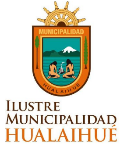 CONCURSO PÚBLICO I. MUNICIPALIDAD DE HUALAIHUÉLa Ilustre Municipalidad de Hualaihué llama a Concurso Público para proveer el cargo de Gestor de casos de Oficina Local de la Niñez comuna de Hualaihué.Objetivo del cargo: Realizar acciones para la atención personalizada de los niños, niñas, adolescentes y sus familias en los componentes de intermediación social y gestión especializada de casos, así como apoyar en las acciones requeridas por la coordinación general de la OLN para la correcta implementación del programa, permitiendo alcanzar sus objetivos, apoyando el trabajo de la Red Comunal de Niñez y la elaboración de productos de la OLN.Funciones del cargo:Ejecutar en conjunto a coordinador OLN, todas las etapas descritas en la intermediación social y gestión especializada de casos para proteger y restaurar los derechos de los NNA.Recepcionar y entrevistar a adultos responsables y NNA cuando son ingresados a OLN por cualquier vía, ya sea demanda espontánea, derivadas de entidades territoriales o judiciales.Realizar gestiones para contactar a las familias y NNA e informarles de la toma de conocimiento de la OLN respecto a situaciones ocurridas con la familia.Realizar proceso de recopilación de antecedentes con las familias y NNA, para detectar sospechas de vulneración de derechos, riesgos de vulneración o necesidad de acceso a oferta.Elaborar los planes de atención y/o planes de intervención personalizada según corresponda de manera co-construida con las familias y los NNA.Realizar seguimiento a los planes de atención e intervención personalizada, de acuerdo a los plazos establecidos en las orientaciones técnicas.Ejecutar las acciones comprometidas en los planes de atención y/o intervención que le correspondan.Apoyar a coordinador/a en la derivación de los casos a Tribunales de Familia para inicio de medida de protección judicial.Realizar a derivación asistida y acompañamiento en las derivaciones que se realicen.Actualizar de manera periódica el registro de acciones referidas a la atención de los niños, niñas, adolescentes y sus familias, de manera física o digital según se requiera en las Orientaciones técnicas y otros documentos técnicos emanados de la Subsecretaría de la Niñez.Aportar información a servicios involucrados en red de niñez y familia dentro del territorio comunal, respecto de alcances de la OLN, para correcto flujo y derivación de casos.Informar oportunamente a coordinador/a y desplegar acciones pertinentes, cuando ocurran situaciones específicas o graves constitutivas de delito, en cualquier etapa de la atención de los casos (para realizar denuncia correspondiente en 24 horas).Realizar seguimiento a los/as egresados de programas de protección especializada Mejor Niñez por 24 meses siguientes a su egreso.Apoyo al coordinador OLN en la construcción, levantamiento y mantención operativa del Catálogo Local de Beneficios y Servicios y Levantamiento de Brechas a nivel local.Apoyar la designación de profesionales de la red, que corresponden a un representante de la oferta disponible en el territorio, el que deberá realizar acciones concretas en función de las alertas, así como también informar alertas.Apoyar a gestionar la consecución de productos de la OLN: Plan de Trabajo y Catalogo Local de Beneficios y Servicios.Apoyo en actualización de procesos de referencia y contrarreferencia a través de protocolos de actuación y atención (definidos por la Red), realizando el monitoreo de sus resultados.El perfil requerido en el llamado a concurso se caracteriza por:Educación: Profesional del área psicosocial que tengan un título profesional de al menos ocho semestres, de preferencia Trabajador Social o Psicólogo, con experiencia laboral no menor a un año en programas relacionados con la intervención en niñez y adolescencia.Experiencia:Experiencia comprobable de al menos 1 año de trabajo con niños, niñas, adolescentes y familias, en funciones de intervención en el área psicosocial y programas de protección especializada y/o similar en el servicio público, efectuando actividades relacionadas con temas tales como: Intervención con NNA, trabajo en red intersectorial, integración en programas relacionados con Subsistema de Protección Integral a la Infancia Chile Crece Contigo o en programas en el ámbito de la niñez, Seguridades y Oportunidades, Oficina de Protección de Derechos o trabajo social comunitario. Especialización:Deseables estudios o cursos en temas tales como: políticas públicas, modelos de gestión pública, enfoque de derechos, intervención familiar, orientación familiar, protección social y/o trabajo socio comunitario. Profesional con conocimiento en: Vulneraciones de derecho en niñez y adolescencia. (Manejo técnico, teórico y normativo).Funcionamiento de Tribunales de Familia, Servicio Mejor Niñez y programas de protección de la Niñez.Herramientas de evaluación psicosocial para detectar factores de riesgos y protectores presentes en los NNA y familias.Requisitos generales:No estar afectos/as a las inhabilidades e incompatibilidades, contenidas en los artículos 54 y 56 ambos del DFL N°1/19.653 de 2000, del Ministerio Secretaría General de la Presidencia, que fija el texto refundido, coordinado y sistematizado de la Ley N° 18.575, Orgánica Constitucional de Bases Generales de la Administración del Estado.No haber cesado en un cargo público como consecuencia de haber obtenido una calificación deficiente o por medida disciplinaria. Lo anterior según artículo 12, letra e) del DFL Nº 29/2004, Ministerio de Hacienda, que fija texto refundido, coordinado y sistematizado de la Ley Nº 18.834, sobre Estatuto Administrativo.No encontrarse inhabilitado/a para trabajar con menores de edad y/o poseer antecedentes penales.Competencias:Solución de problemas. Trabajo en equipo. Probidad.Empatía.Sensibilidad social.Habilidades para la resolución de conflictos e intervención en crisisConocimientos tecnológicos:Office (Word, Excel y Power Point).Internet y Outlook.Consideraciones adicionales:Para el resguardo de las funciones deberá contar con disponibilidad exclusiva para el cargo.Documentos requeridos:Curriculum vitae con los antecedentes pertinentes al carácter de la postulación.Título o certificado de título (copia legalizada ante notario)Certificados de cursos realizados (fotocopia simple)Certificados o cartas de referencia que acrediten experiencia laboral (fotocopia simple)Copia cédula de identidadCertificado de antecedentesCertificado de inhabilidades para trabajar con menores de edad.La no presentación de cualquiera de estos documentos, faculta al Municipio para dejar fuera de concurso al postulante.Cronograma:Recepción de antecedentes y postulaciónLa recepción de antecedentes se realizará a contar del día 03 de marzo de 2023 hasta las 17:15 horas del 07 de marzo de 2023. Los documentos deben ser presentados en un sobre cerrado en Oficina de partes de la Ilustre Municipalidad de Hualaihué, ubicada en calle 21 de septiembre 450, Hornopirén.Vacante01ComunaHualaihuéCargo	Gestor de casosJornada laboral44 horas semanalesModalidad contractual   Convenio de prestación de servicio a honorariosRenta bruta mensual       $1.100.000Vigencia contratación     31 de diciembre de 2023Fecha de publicación 02 de marzo de 2023Recepción de antecedentes03 de marzo de 2023Cierre de recepción de antecedentes07 de marzo de 2023Evaluación curricular08 de marzo de 2023Entrevista de selección09 de marzo de 2023Comunicación resultados10 de marzo de 2023Inicio de desempeño en el cargo13 de marzo de 2023